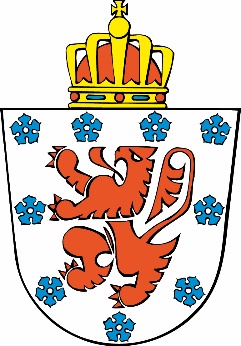 BEWERBUNGSAUFRUFFÜR DIE EINRICHTUNG ODER DIE ERNEUERUNG DES KOMMUNALEN BERATUNGSAUSSCHUSSES FÜR RAUMORDNUNG UND MOBILITÄTIn Anwendung der Artikel D.I.7 bis D.I.10 des Gesetzbuches über die räumliche Entwicklung kündigt das Gemeindekollegium die Einrichtung / die Erneuerung der Gesamtheit / die Erneuerung eines Teils des kommunalen Beratungsausschusses für Raumordnung und Mobilität an. Der Gemeinderat wählt die Mitglieder des Ausschusses unter Berücksichtigung folgender Verpflichtungen aus:eine gemeindespezifische Vertretung der sozialen, wirtschaftlichen, erbe-, umwelt-, energie- und mobilitätbezogenen Interessen;eine ausgeglichene geographische Verteilung;eine ausgeglichene Vertretung der verschiedenen Altersgruppen der kommunalen Bevölkerung;eine ausgeglichene Geschlechterverteilung.(2) Durch vorliegende Bekanntmachung wird zu Bewerbungen für ein Amt als Vorsitzender oder Mitglied des Ausschusses aufgerufen. Das Bewerbungsschreiben umfasst folgende Angaben: 1°  Name, Alter, Geschlecht, Beruf und Wohnsitz des Bewerbers; der Bewerber hat seinen Wohnsitz in der Gemeinde, oder der Gesellschaftssitz der Vereinigung, die vom Bewerber vertreten wird, befindet sich in der Gemeinde.2° die Angabe derjenigen Interessen, die der Bewerber unter den sozialen, wirtschaftlichen, erbe-, umwelt-, energie- und mobilitätbezogenen Interessen entweder als Privatperson oder als Vertreter einer Vereinigung vertreten möchte, sowie seiner diesbezüglichen Beweggründe; 3° wenn der Bewerber eine Vereinigung vertritt, das Mandat, das Letztere ihrem Vertreter anvertraut hat.Zur Vermeidung der Unzulässigkeit müssen die Bewerbungsschreiben binnen folgender Fristen an das Gemeindekollegium gerichtet werden: vom ………………… bis zum ……………………… einschließlich (3).entweder über den Postweg ( es gilt das Datum des Poststempels);oder per E-Mail;oder durch Abgabe gegen Abnahmebescheinigung bei den Dienststellen der Gemeindeverwaltung.Informationsanfragen werden gerichtet an: ………………………………………………….. .DAS GEMEINDEKOLLEGIUM,Der Generaldirektor,	  	                                  		 Der Bürgermeister,